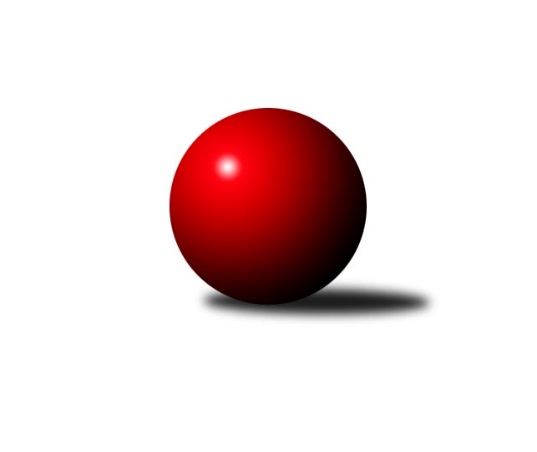 Č.3Ročník 2018/2019	20.5.2024 Krajský přebor Vysočina 2018/2019Statistika 3. kolaTabulka družstev:		družstvo	záp	výh	rem	proh	skore	sety	průměr	body	plné	dorážka	chyby	1.	TJ Spartak Pelhřimov B	3	3	0	0	20.0 : 4.0 	(24.5 : 11.5)	2554	6	1785	769	46.7	2.	TJ Třebíč B	3	3	0	0	18.0 : 6.0 	(25.0 : 11.0)	2698	6	1819	878	31.7	3.	TJ Sokol Cetoraz	3	2	0	1	14.5 : 9.5 	(17.5 : 18.5)	2468	4	1713	755	43	4.	TJ Třebíč C	3	2	0	1	13.0 : 11.0 	(16.0 : 20.0)	2520	4	1727	794	33.3	5.	TJ Nové Město na Moravě A	2	1	1	0	10.0 : 6.0 	(14.0 : 10.0)	2548	3	1728	820	30.5	6.	TJ Spartak Pelhřimov G	3	1	1	1	11.0 : 13.0 	(14.5 : 21.5)	2459	3	1719	740	44	7.	KK Slavoj Žirovnice B	3	1	0	2	11.0 : 13.0 	(18.5 : 17.5)	2498	2	1718	780	41	8.	TJ BOPO Třebíč B	3	1	0	2	10.5 : 13.5 	(16.5 : 19.5)	2475	2	1723	752	50.3	9.	KK Jihlava C	3	1	0	2	10.0 : 14.0 	(17.0 : 19.0)	2514	2	1748	767	44.3	10.	TJ Nové Město na Moravě B	3	0	1	2	7.0 : 17.0 	(19.0 : 17.0)	2449	1	1714	735	37.3	11.	TJ Start Jihlava B	3	0	1	2	7.0 : 17.0 	(12.5 : 23.5)	2414	1	1701	713	52.3	12.	TJ Sl. Kamenice nad Lipou B	2	0	0	2	4.0 : 12.0 	(9.0 : 15.0)	2554	0	1789	765	38.5Tabulka doma:		družstvo	záp	výh	rem	proh	skore	sety	průměr	body	maximum	minimum	1.	TJ Třebíč B	3	3	0	0	18.0 : 6.0 	(25.0 : 11.0)	2698	6	2788	2631	2.	TJ Třebíč C	1	1	0	0	7.0 : 1.0 	(9.0 : 3.0)	2658	2	2658	2658	3.	TJ Sokol Cetoraz	1	1	0	0	7.0 : 1.0 	(8.5 : 3.5)	2376	2	2376	2376	4.	TJ Spartak Pelhřimov B	1	1	0	0	7.0 : 1.0 	(7.0 : 5.0)	2572	2	2572	2572	5.	KK Slavoj Žirovnice B	1	1	0	0	6.0 : 2.0 	(10.0 : 2.0)	2589	2	2589	2589	6.	TJ Spartak Pelhřimov G	1	1	0	0	6.0 : 2.0 	(7.0 : 5.0)	2605	2	2605	2605	7.	KK Jihlava C	2	1	0	1	8.0 : 8.0 	(12.0 : 12.0)	2577	2	2600	2553	8.	TJ BOPO Třebíč B	2	1	0	1	7.5 : 8.5 	(11.5 : 12.5)	2394	2	2406	2382	9.	TJ Nové Město na Moravě A	1	0	1	0	4.0 : 4.0 	(8.0 : 4.0)	2528	1	2528	2528	10.	TJ Nové Město na Moravě B	2	0	1	1	6.0 : 10.0 	(14.0 : 10.0)	2488	1	2490	2486	11.	TJ Sl. Kamenice nad Lipou B	0	0	0	0	0.0 : 0.0 	(0.0 : 0.0)	0	0	0	0	12.	TJ Start Jihlava B	2	0	0	2	3.0 : 13.0 	(8.5 : 15.5)	2334	0	2340	2327Tabulka venku:		družstvo	záp	výh	rem	proh	skore	sety	průměr	body	maximum	minimum	1.	TJ Spartak Pelhřimov B	2	2	0	0	13.0 : 3.0 	(17.5 : 6.5)	2545	4	2617	2473	2.	TJ Nové Město na Moravě A	1	1	0	0	6.0 : 2.0 	(6.0 : 6.0)	2568	2	2568	2568	3.	TJ Sokol Cetoraz	2	1	0	1	7.5 : 8.5 	(9.0 : 15.0)	2515	2	2541	2488	4.	TJ Třebíč C	2	1	0	1	6.0 : 10.0 	(7.0 : 17.0)	2511	2	2622	2400	5.	TJ Start Jihlava B	1	0	1	0	4.0 : 4.0 	(4.0 : 8.0)	2494	1	2494	2494	6.	TJ Spartak Pelhřimov G	2	0	1	1	5.0 : 11.0 	(7.5 : 16.5)	2387	1	2478	2295	7.	TJ Třebíč B	0	0	0	0	0.0 : 0.0 	(0.0 : 0.0)	0	0	0	0	8.	TJ BOPO Třebíč B	1	0	0	1	3.0 : 5.0 	(5.0 : 7.0)	2556	0	2556	2556	9.	KK Jihlava C	1	0	0	1	2.0 : 6.0 	(5.0 : 7.0)	2452	0	2452	2452	10.	TJ Nové Město na Moravě B	1	0	0	1	1.0 : 7.0 	(5.0 : 7.0)	2409	0	2409	2409	11.	KK Slavoj Žirovnice B	2	0	0	2	5.0 : 11.0 	(8.5 : 15.5)	2452	0	2531	2373	12.	TJ Sl. Kamenice nad Lipou B	2	0	0	2	4.0 : 12.0 	(9.0 : 15.0)	2554	0	2585	2522Tabulka podzimní části:		družstvo	záp	výh	rem	proh	skore	sety	průměr	body	doma	venku	1.	TJ Spartak Pelhřimov B	3	3	0	0	20.0 : 4.0 	(24.5 : 11.5)	2554	6 	1 	0 	0 	2 	0 	0	2.	TJ Třebíč B	3	3	0	0	18.0 : 6.0 	(25.0 : 11.0)	2698	6 	3 	0 	0 	0 	0 	0	3.	TJ Sokol Cetoraz	3	2	0	1	14.5 : 9.5 	(17.5 : 18.5)	2468	4 	1 	0 	0 	1 	0 	1	4.	TJ Třebíč C	3	2	0	1	13.0 : 11.0 	(16.0 : 20.0)	2520	4 	1 	0 	0 	1 	0 	1	5.	TJ Nové Město na Moravě A	2	1	1	0	10.0 : 6.0 	(14.0 : 10.0)	2548	3 	0 	1 	0 	1 	0 	0	6.	TJ Spartak Pelhřimov G	3	1	1	1	11.0 : 13.0 	(14.5 : 21.5)	2459	3 	1 	0 	0 	0 	1 	1	7.	KK Slavoj Žirovnice B	3	1	0	2	11.0 : 13.0 	(18.5 : 17.5)	2498	2 	1 	0 	0 	0 	0 	2	8.	TJ BOPO Třebíč B	3	1	0	2	10.5 : 13.5 	(16.5 : 19.5)	2475	2 	1 	0 	1 	0 	0 	1	9.	KK Jihlava C	3	1	0	2	10.0 : 14.0 	(17.0 : 19.0)	2514	2 	1 	0 	1 	0 	0 	1	10.	TJ Nové Město na Moravě B	3	0	1	2	7.0 : 17.0 	(19.0 : 17.0)	2449	1 	0 	1 	1 	0 	0 	1	11.	TJ Start Jihlava B	3	0	1	2	7.0 : 17.0 	(12.5 : 23.5)	2414	1 	0 	0 	2 	0 	1 	0	12.	TJ Sl. Kamenice nad Lipou B	2	0	0	2	4.0 : 12.0 	(9.0 : 15.0)	2554	0 	0 	0 	0 	0 	0 	2Tabulka jarní části:		družstvo	záp	výh	rem	proh	skore	sety	průměr	body	doma	venku	1.	KK Jihlava C	0	0	0	0	0.0 : 0.0 	(0.0 : 0.0)	0	0 	0 	0 	0 	0 	0 	0 	2.	TJ Sokol Cetoraz	0	0	0	0	0.0 : 0.0 	(0.0 : 0.0)	0	0 	0 	0 	0 	0 	0 	0 	3.	TJ Nové Město na Moravě B	0	0	0	0	0.0 : 0.0 	(0.0 : 0.0)	0	0 	0 	0 	0 	0 	0 	0 	4.	TJ Start Jihlava B	0	0	0	0	0.0 : 0.0 	(0.0 : 0.0)	0	0 	0 	0 	0 	0 	0 	0 	5.	TJ BOPO Třebíč B	0	0	0	0	0.0 : 0.0 	(0.0 : 0.0)	0	0 	0 	0 	0 	0 	0 	0 	6.	KK Slavoj Žirovnice B	0	0	0	0	0.0 : 0.0 	(0.0 : 0.0)	0	0 	0 	0 	0 	0 	0 	0 	7.	TJ Spartak Pelhřimov G	0	0	0	0	0.0 : 0.0 	(0.0 : 0.0)	0	0 	0 	0 	0 	0 	0 	0 	8.	TJ Třebíč B	0	0	0	0	0.0 : 0.0 	(0.0 : 0.0)	0	0 	0 	0 	0 	0 	0 	0 	9.	TJ Třebíč C	0	0	0	0	0.0 : 0.0 	(0.0 : 0.0)	0	0 	0 	0 	0 	0 	0 	0 	10.	TJ Nové Město na Moravě A	0	0	0	0	0.0 : 0.0 	(0.0 : 0.0)	0	0 	0 	0 	0 	0 	0 	0 	11.	TJ Spartak Pelhřimov B	0	0	0	0	0.0 : 0.0 	(0.0 : 0.0)	0	0 	0 	0 	0 	0 	0 	0 	12.	TJ Sl. Kamenice nad Lipou B	0	0	0	0	0.0 : 0.0 	(0.0 : 0.0)	0	0 	0 	0 	0 	0 	0 	0 Zisk bodů pro družstvo:		jméno hráče	družstvo	body	zápasy	v %	dílčí body	sety	v %	1.	Bohumil Nentvich 	TJ Spartak Pelhřimov B 	3	/	3	(100%)	5.5	/	6	(92%)	2.	Jaroslav Benda 	TJ Spartak Pelhřimov B 	3	/	3	(100%)	5	/	6	(83%)	3.	Libor Linhart 	TJ Spartak Pelhřimov G 	3	/	3	(100%)	4	/	6	(67%)	4.	Daniel Malý 	TJ BOPO Třebíč B 	2.5	/	3	(83%)	4	/	6	(67%)	5.	Karel Slimáček 	KK Jihlava C 	2	/	2	(100%)	4	/	4	(100%)	6.	Václav Novotný 	TJ Spartak Pelhřimov B 	2	/	2	(100%)	4	/	4	(100%)	7.	Michal Miko 	TJ Nové Město na Moravě A 	2	/	2	(100%)	3	/	4	(75%)	8.	Vladimír Berka 	TJ Sokol Cetoraz  	2	/	2	(100%)	3	/	4	(75%)	9.	Vilém Ryšavý 	KK Slavoj Žirovnice B 	2	/	2	(100%)	3	/	4	(75%)	10.	Jaroslav Lhotka 	TJ Sokol Cetoraz  	2	/	2	(100%)	3	/	4	(75%)	11.	Josef Fučík 	TJ Spartak Pelhřimov B 	2	/	2	(100%)	3	/	4	(75%)	12.	Zdeněk Januška 	KK Slavoj Žirovnice B 	2	/	2	(100%)	3	/	4	(75%)	13.	Jaroslav Kasáček 	TJ Třebíč C 	2	/	2	(100%)	3	/	4	(75%)	14.	Milan Gregorovič 	TJ BOPO Třebíč B 	2	/	2	(100%)	2	/	4	(50%)	15.	Michal Kuneš 	TJ Třebíč B 	2	/	3	(67%)	5	/	6	(83%)	16.	Petr Hlisnikovský 	TJ Nové Město na Moravě B 	2	/	3	(67%)	4	/	6	(67%)	17.	Dagmar Rypelová 	TJ Třebíč C 	2	/	3	(67%)	4	/	6	(67%)	18.	Lukáš Toman 	TJ Třebíč B 	2	/	3	(67%)	4	/	6	(67%)	19.	Lukáš Pitrák 	TJ Spartak Pelhřimov G 	2	/	3	(67%)	4	/	6	(67%)	20.	Tomáš Váňa 	KK Slavoj Žirovnice B 	2	/	3	(67%)	3.5	/	6	(58%)	21.	Lenka Concepción 	TJ Třebíč C 	2	/	3	(67%)	3	/	6	(50%)	22.	Vladimír Kantor 	TJ Třebíč C 	2	/	3	(67%)	3	/	6	(50%)	23.	Petr Hlaváček 	TJ Start Jihlava B 	2	/	3	(67%)	3	/	6	(50%)	24.	Vendula Pospíchalová 	TJ Start Jihlava B 	2	/	3	(67%)	3	/	6	(50%)	25.	Pavel Kohout 	TJ Třebíč B 	2	/	3	(67%)	3	/	6	(50%)	26.	Jan Hruška 	TJ Spartak Pelhřimov G 	2	/	3	(67%)	3	/	6	(50%)	27.	Dušan Macek 	TJ Sokol Cetoraz  	2	/	3	(67%)	3	/	6	(50%)	28.	Josef Směták 	TJ Spartak Pelhřimov B 	2	/	3	(67%)	2	/	6	(33%)	29.	Luboš Strnad 	KK Jihlava C 	2	/	3	(67%)	2	/	6	(33%)	30.	František Novotný 	TJ Sokol Cetoraz  	1.5	/	2	(75%)	2	/	4	(50%)	31.	Karel Uhlíř 	TJ Třebíč B 	1	/	1	(100%)	2	/	2	(100%)	32.	Jiří Loučka 	TJ Nové Město na Moravě A 	1	/	1	(100%)	2	/	2	(100%)	33.	Tomáš Fürst 	KK Jihlava C 	1	/	1	(100%)	2	/	2	(100%)	34.	Tomáš Dejmek 	KK Jihlava C 	1	/	1	(100%)	2	/	2	(100%)	35.	Milan Kalivoda 	TJ Spartak Pelhřimov B 	1	/	1	(100%)	2	/	2	(100%)	36.	Miroslava Matejková 	TJ Spartak Pelhřimov B 	1	/	1	(100%)	1	/	2	(50%)	37.	Irena Machyánová 	TJ Spartak Pelhřimov G 	1	/	1	(100%)	1	/	2	(50%)	38.	Petr Toman 	TJ Třebíč B 	1	/	1	(100%)	1	/	2	(50%)	39.	Marie Ježková 	TJ BOPO Třebíč B 	1	/	1	(100%)	1	/	2	(50%)	40.	Pavel Škoda 	TJ Nové Město na Moravě A 	1	/	1	(100%)	1	/	2	(50%)	41.	Zdeněk Topinka 	TJ Nové Město na Moravě A 	1	/	2	(50%)	3	/	4	(75%)	42.	Jaroslav Tenkl 	TJ Třebíč B 	1	/	2	(50%)	3	/	4	(75%)	43.	Milan Podhradský ml.	TJ Sl. Kamenice nad Lipou B 	1	/	2	(50%)	3	/	4	(75%)	44.	Irena Partlová 	KK Jihlava C 	1	/	2	(50%)	3	/	4	(75%)	45.	Milan Lenz 	TJ Třebíč B 	1	/	2	(50%)	3	/	4	(75%)	46.	Kamil Polomski 	TJ BOPO Třebíč B 	1	/	2	(50%)	2	/	4	(50%)	47.	Matyáš Stránský 	KK Jihlava C 	1	/	2	(50%)	2	/	4	(50%)	48.	Milan Podhradský 	TJ Sl. Kamenice nad Lipou B 	1	/	2	(50%)	2	/	4	(50%)	49.	Lubomír Horák 	TJ Třebíč B 	1	/	2	(50%)	2	/	4	(50%)	50.	Jan Dobeš 	TJ Třebíč C 	1	/	2	(50%)	2	/	4	(50%)	51.	Karel Hlisnikovský 	TJ Nové Město na Moravě A 	1	/	2	(50%)	2	/	4	(50%)	52.	František Jakoubek 	KK Slavoj Žirovnice B 	1	/	2	(50%)	2	/	4	(50%)	53.	Jiří Šindelář 	TJ Sl. Kamenice nad Lipou B 	1	/	2	(50%)	2	/	4	(50%)	54.	Martin Zich 	TJ Sokol Cetoraz  	1	/	2	(50%)	1	/	4	(25%)	55.	Filip Schober 	TJ Sl. Kamenice nad Lipou B 	1	/	2	(50%)	1	/	4	(25%)	56.	Jiří Faldík 	TJ Nové Město na Moravě B 	1	/	3	(33%)	4	/	6	(67%)	57.	Anna Kuběnová 	TJ Nové Město na Moravě B 	1	/	3	(33%)	4	/	6	(67%)	58.	Pavel Švec 	TJ BOPO Třebíč B 	1	/	3	(33%)	4	/	6	(67%)	59.	Miroslav Berka 	TJ Start Jihlava B 	1	/	3	(33%)	3	/	6	(50%)	60.	Radek Čejka 	TJ Sokol Cetoraz  	1	/	3	(33%)	3	/	6	(50%)	61.	Daniel Bašta 	KK Slavoj Žirovnice B 	1	/	3	(33%)	3	/	6	(50%)	62.	Petr Zeman 	TJ BOPO Třebíč B 	1	/	3	(33%)	2.5	/	6	(42%)	63.	Aleš Paluska 	TJ Start Jihlava B 	1	/	3	(33%)	2	/	6	(33%)	64.	Josef Šebek 	TJ Nové Město na Moravě B 	1	/	3	(33%)	2	/	6	(33%)	65.	Jiří Tuček 	KK Slavoj Žirovnice B 	1	/	3	(33%)	2	/	6	(33%)	66.	Lukáš Melichar 	TJ Spartak Pelhřimov G 	1	/	3	(33%)	2	/	6	(33%)	67.	Milan Chvátal 	TJ Start Jihlava B 	1	/	3	(33%)	1.5	/	6	(25%)	68.	Marcel Berka 	TJ Sokol Cetoraz  	1	/	3	(33%)	1.5	/	6	(25%)	69.	Libuše Kuběnová 	TJ Nové Město na Moravě A 	0	/	1	(0%)	1	/	2	(50%)	70.	Katka Moravcová 	TJ Nové Město na Moravě A 	0	/	1	(0%)	1	/	2	(50%)	71.	Jan Bureš 	KK Slavoj Žirovnice B 	0	/	1	(0%)	1	/	2	(50%)	72.	Pavel Zedník 	TJ Sl. Kamenice nad Lipou B 	0	/	1	(0%)	1	/	2	(50%)	73.	Filip Křišťál 	KK Jihlava C 	0	/	1	(0%)	1	/	2	(50%)	74.	Michal Zeman 	TJ Sokol Cetoraz  	0	/	1	(0%)	1	/	2	(50%)	75.	Jaroslav Nedoma 	KK Jihlava C 	0	/	1	(0%)	1	/	2	(50%)	76.	Barbora Švédová 	KK Slavoj Žirovnice B 	0	/	1	(0%)	1	/	2	(50%)	77.	Pavel Tomek 	KK Jihlava C 	0	/	1	(0%)	0	/	2	(0%)	78.	Vladimír Bartoš 	TJ Nové Město na Moravě B 	0	/	1	(0%)	0	/	2	(0%)	79.	Dominika Štarková 	TJ BOPO Třebíč B 	0	/	1	(0%)	0	/	2	(0%)	80.	Zdeňka Kolářová 	TJ BOPO Třebíč B 	0	/	1	(0%)	0	/	2	(0%)	81.	Bohuslav Souček 	KK Jihlava C 	0	/	1	(0%)	0	/	2	(0%)	82.	Ludmila Landkamerová 	TJ Spartak Pelhřimov G 	0	/	1	(0%)	0	/	2	(0%)	83.	Tomáš Tesař 	TJ Sl. Kamenice nad Lipou B 	0	/	1	(0%)	0	/	2	(0%)	84.	Dušan Pilský 	TJ Spartak Pelhřimov G 	0	/	1	(0%)	0	/	2	(0%)	85.	Milan Kocanda 	TJ Nové Město na Moravě B 	0	/	2	(0%)	2	/	4	(50%)	86.	Jiří Frantík 	TJ BOPO Třebíč B 	0	/	2	(0%)	1	/	4	(25%)	87.	František Kuběna 	TJ Nové Město na Moravě A 	0	/	2	(0%)	1	/	4	(25%)	88.	Radana Krausová 	KK Jihlava C 	0	/	2	(0%)	0	/	4	(0%)	89.	Miroslav Votápek 	TJ Sl. Kamenice nad Lipou B 	0	/	2	(0%)	0	/	4	(0%)	90.	Petr Dobeš st.	TJ Třebíč C 	0	/	2	(0%)	0	/	4	(0%)	91.	Pavel Sáblík 	TJ Nové Město na Moravě B 	0	/	3	(0%)	3	/	6	(50%)	92.	Jiří Rozkošný 	TJ Spartak Pelhřimov B 	0	/	3	(0%)	2	/	6	(33%)	93.	Petr Března 	TJ Třebíč C 	0	/	3	(0%)	1	/	6	(17%)	94.	Jiří Čamra 	TJ Spartak Pelhřimov G 	0	/	3	(0%)	0.5	/	6	(8%)	95.	Tomáš Vestfál 	TJ Start Jihlava B 	0	/	3	(0%)	0	/	6	(0%)Průměry na kuželnách:		kuželna	průměr	plné	dorážka	chyby	výkon na hráče	1.	TJ Třebíč, 1-4	2629	1792	837	34.0	(438.3)	2.	KK PSJ Jihlava, 1-4	2575	1770	804	39.3	(429.2)	3.	Žirovnice, 1-4	2565	1746	818	32.5	(427.5)	4.	Pelhřimov, 1-4	2509	1751	758	47.3	(418.3)	5.	TJ Nové Město n.M., 1-2	2499	1719	780	35.4	(416.6)	6.	TJ Bopo Třebíč, 1-2	2412	1688	723	51.8	(402.0)	7.	TJ Start Jihlava, 1-2	2385	1694	691	55.0	(397.5)	8.	TJ Sokol Cetoraz, 1-2	2335	1637	698	42.0	(389.3)Nejlepší výkony na kuželnách:TJ Třebíč, 1-4TJ Třebíč B	2788	3. kolo	Jan Dobeš 	TJ Třebíč C	498	2. koloTJ Třebíč B	2674	2. kolo	Michal Kuneš 	TJ Třebíč B	486	2. koloTJ Třebíč C	2658	2. kolo	Milan Lenz 	TJ Třebíč B	483	3. koloTJ Třebíč B	2631	1. kolo	Lukáš Toman 	TJ Třebíč B	478	1. koloTJ Třebíč C	2622	3. kolo	Vladimír Kantor 	TJ Třebíč C	471	2. koloTJ Sl. Kamenice nad Lipou B	2585	1. kolo	Lukáš Toman 	TJ Třebíč B	466	3. koloTJ BOPO Třebíč B	2556	2. kolo	Lubomír Horák 	TJ Třebíč B	466	3. koloTJ Sl. Kamenice nad Lipou B	2522	2. kolo	Jaroslav Tenkl 	TJ Třebíč B	464	3. kolo		. kolo	Milan Gregorovič 	TJ BOPO Třebíč B	463	2. kolo		. kolo	Jaroslav Tenkl 	TJ Třebíč B	462	2. koloKK PSJ Jihlava, 1-4TJ Spartak Pelhřimov B	2617	1. kolo	Karel Slimáček 	KK Jihlava C	478	1. koloKK Jihlava C	2600	3. kolo	Jaroslav Benda 	TJ Spartak Pelhřimov B	461	1. koloKK Jihlava C	2553	1. kolo	Zdeněk Januška 	KK Slavoj Žirovnice B	460	3. koloKK Slavoj Žirovnice B	2531	3. kolo	Tomáš Dejmek 	KK Jihlava C	451	3. kolo		. kolo	František Jakoubek 	KK Slavoj Žirovnice B	443	3. kolo		. kolo	Josef Směták 	TJ Spartak Pelhřimov B	443	1. kolo		. kolo	Luboš Strnad 	KK Jihlava C	442	3. kolo		. kolo	Filip Křišťál 	KK Jihlava C	439	3. kolo		. kolo	Matyáš Stránský 	KK Jihlava C	438	3. kolo		. kolo	Daniel Bašta 	KK Slavoj Žirovnice B	436	3. koloŽirovnice, 1-4KK Slavoj Žirovnice B	2589	2. kolo	Daniel Bašta 	KK Slavoj Žirovnice B	446	2. koloTJ Sokol Cetoraz 	2541	2. kolo	Vilém Ryšavý 	KK Slavoj Žirovnice B	439	2. kolo		. kolo	Tomáš Váňa 	KK Slavoj Žirovnice B	439	2. kolo		. kolo	Zdeněk Januška 	KK Slavoj Žirovnice B	436	2. kolo		. kolo	František Novotný 	TJ Sokol Cetoraz 	434	2. kolo		. kolo	Dušan Macek 	TJ Sokol Cetoraz 	433	2. kolo		. kolo	Jiří Tuček 	KK Slavoj Žirovnice B	431	2. kolo		. kolo	Marcel Berka 	TJ Sokol Cetoraz 	429	2. kolo		. kolo	Vladimír Berka 	TJ Sokol Cetoraz 	424	2. kolo		. kolo	Martin Zich 	TJ Sokol Cetoraz 	417	2. koloPelhřimov, 1-4TJ Spartak Pelhřimov G	2605	2. kolo	Tomáš Fürst 	KK Jihlava C	461	2. koloTJ Spartak Pelhřimov B	2572	2. kolo	Karel Slimáček 	KK Jihlava C	455	2. koloKK Jihlava C	2452	2. kolo	Libor Linhart 	TJ Spartak Pelhřimov G	450	2. koloTJ Nové Město na Moravě B	2409	2. kolo	Miroslava Matejková 	TJ Spartak Pelhřimov B	449	2. kolo		. kolo	Josef Směták 	TJ Spartak Pelhřimov B	444	2. kolo		. kolo	Josef Fučík 	TJ Spartak Pelhřimov B	441	2. kolo		. kolo	Lukáš Melichar 	TJ Spartak Pelhřimov G	438	2. kolo		. kolo	Jiří Čamra 	TJ Spartak Pelhřimov G	432	2. kolo		. kolo	Irena Machyánová 	TJ Spartak Pelhřimov G	429	2. kolo		. kolo	Lukáš Pitrák 	TJ Spartak Pelhřimov G	428	2. koloTJ Nové Město n.M., 1-2TJ Nové Město na Moravě A	2568	1. kolo	Karel Hlisnikovský 	TJ Nové Město na Moravě A	469	3. koloTJ Nové Město na Moravě A	2556	3. kolo	Zdeněk Topinka 	TJ Nové Město na Moravě A	455	2. koloTJ Nové Město na Moravě A	2528	2. kolo	Jiří Loučka 	TJ Nové Město na Moravě A	453	1. koloTJ Start Jihlava B	2494	2. kolo	Michal Miko 	TJ Nové Město na Moravě A	448	1. koloTJ Nové Město na Moravě B	2490	3. kolo	Vendula Pospíchalová 	TJ Start Jihlava B	448	2. koloTJ Nové Město na Moravě B	2486	1. kolo	Josef Šebek 	TJ Nové Město na Moravě B	441	1. koloTJ Spartak Pelhřimov G	2478	3. kolo	Pavel Škoda 	TJ Nové Město na Moravě A	441	3. koloTJ Sl. Kamenice nad Lipou B	2398	3. kolo	Zdeněk Topinka 	TJ Nové Město na Moravě A	440	1. kolo		. kolo	Libor Linhart 	TJ Spartak Pelhřimov G	439	3. kolo		. kolo	Pavel Sáblík 	TJ Nové Město na Moravě B	438	3. koloTJ Bopo Třebíč, 1-2TJ Sokol Cetoraz 	2488	3. kolo	Daniel Malý 	TJ BOPO Třebíč B	444	3. koloTJ BOPO Třebíč B	2406	1. kolo	František Novotný 	TJ Sokol Cetoraz 	444	3. koloTJ BOPO Třebíč B	2382	3. kolo	Milan Gregorovič 	TJ BOPO Třebíč B	432	1. koloKK Slavoj Žirovnice B	2373	1. kolo	Dušan Macek 	TJ Sokol Cetoraz 	429	3. kolo		. kolo	Jaroslav Lhotka 	TJ Sokol Cetoraz 	429	3. kolo		. kolo	Vilém Ryšavý 	KK Slavoj Žirovnice B	424	1. kolo		. kolo	Daniel Malý 	TJ BOPO Třebíč B	421	1. kolo		. kolo	Pavel Švec 	TJ BOPO Třebíč B	421	3. kolo		. kolo	Petr Zeman 	TJ BOPO Třebíč B	420	3. kolo		. kolo	Marcel Berka 	TJ Sokol Cetoraz 	415	3. koloTJ Start Jihlava, 1-2TJ Spartak Pelhřimov B	2473	3. kolo	Václav Novotný 	TJ Spartak Pelhřimov B	455	3. koloTJ Třebíč C	2400	1. kolo	Vladimír Kantor 	TJ Třebíč C	451	1. koloTJ Start Jihlava B	2340	3. kolo	Josef Směták 	TJ Spartak Pelhřimov B	430	3. koloTJ Start Jihlava B	2327	1. kolo	Petr Hlaváček 	TJ Start Jihlava B	423	3. kolo		. kolo	Jaroslav Benda 	TJ Spartak Pelhřimov B	415	3. kolo		. kolo	Miroslav Berka 	TJ Start Jihlava B	412	1. kolo		. kolo	Lenka Concepción 	TJ Třebíč C	410	1. kolo		. kolo	Dagmar Rypelová 	TJ Třebíč C	405	1. kolo		. kolo	Aleš Paluska 	TJ Start Jihlava B	404	3. kolo		. kolo	Petr Hlaváček 	TJ Start Jihlava B	402	1. koloTJ Sokol Cetoraz, 1-2TJ Sokol Cetoraz 	2376	1. kolo	Marcel Berka 	TJ Sokol Cetoraz 	429	1. koloTJ Spartak Pelhřimov G	2295	1. kolo	Jiří Čamra 	TJ Spartak Pelhřimov G	421	1. kolo		. kolo	Jaroslav Lhotka 	TJ Sokol Cetoraz 	409	1. kolo		. kolo	Dušan Macek 	TJ Sokol Cetoraz 	394	1. kolo		. kolo	Libor Linhart 	TJ Spartak Pelhřimov G	391	1. kolo		. kolo	Lukáš Melichar 	TJ Spartak Pelhřimov G	388	1. kolo		. kolo	Michal Zeman 	TJ Sokol Cetoraz 	388	1. kolo		. kolo	Radek Čejka 	TJ Sokol Cetoraz 	387	1. kolo		. kolo	Ludmila Landkamerová 	TJ Spartak Pelhřimov G	383	1. kolo		. kolo	Martin Zich 	TJ Sokol Cetoraz 	369	1. koloČetnost výsledků:	8.0 : 0.0	1x	7.0 : 1.0	4x	6.0 : 2.0	3x	5.0 : 3.0	3x	4.0 : 4.0	2x	2.5 : 5.5	1x	2.0 : 6.0	3x	1.0 : 7.0	1x